ΥΠΟΔΕΙΓΜΑ 1Παρακαλώ όπως προβείτε στις δέουσες ενέργειες αρμοδίως και κατά περίπτωση, για την έγκριση υποστήριξης του/της μαθητή/τριας ………………………...……………………………………………………………………… του ….…………………….………………… και της ….…………………….…………………. που θα φοιτήσει κατά το σχολ. έτος 2020-21, στην …..… τάξη, του 2ου Δημοτικού Σχολείου Νέας Ερυθραίας.Παρακαλούμε να συμπληρωθούν όλα τα πεδία.       Νέα Παράλληλη Στήριξη (σύμφωνα με την εγκύκλιο)      Ανανέωση Παράλληλης Στήριξης (σύμφωνα με την εγκύκλιο)      Υποστήριξη από Ειδικό Βοηθητικό Προσωπικό      Υποστήριξη από Σχολικό ΝοσηλευτήΦΟΡΕΑΣ ΓΝΩΜΑΤΕΥΣΗΣ  (π.χ. ΚΕΣΥ (πρώην ΚΕΔΔΥ) , ΔΕΔΑ, ΔΗΜΟΣΙΟ ΝΟΣΟΚΟΜΕΙΟ)  ………………………………………………………………………………………………………………………………Αρ. Πρωτ. : …………………………………………… Ημερομηνία: ……………………………… (Εντός 6 μήνου από την ημερ. αίτησης για την περίπτωση αιτήματος για Σχολ. Νοσηλευτή)Χρόνος επαναξιολόγησης*  ……………………………………………………(*Δεν συμπληρώνεται στις περιπτώσεις αιτημάτων για Σχολ. Νοσηλευτή)Είδος εκπαιδευτικής ανάγκης: 		Braille 	ΕΝΓ  Επισυνάπτω την ανωτέρω γνωμάτευση.  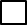 Είδος στήριξης: 		Παράλληλη Στήριξη 		ΕΒΠ  		ΣΧ. ΝΟΣ Έγκριση	 		ΝΑΙ  		ΟΧΙ  	Υλοποίηση		ΝΑΙ  		ΟΧΙ                                                                                                                Ο/Η Αιτών/ούσα…………………………………………………………….(Ονοματεπώνυμο – Υπογραφή Γονέα/Κηδεμόνα)                    ΑΙΤΗΣΗ ΓΟΝΕΑ/ΚΗΔΕΜΟΝΑΕΠΩΝΥΜΟ: ……………………………………………………..ΟΝΟΜΑ: …………………………………………………………ΟΔΟΣ: ……………………………………………………………..…ΑΡΙΘΜΟΣ: ……………….         Τ.Κ. …………………………ΠΕΡΙΟΧΗ: ………………………………………….………….…..Τηλ. σταθ.: ……………………………………….………………Τηλ. κινητό: ……………………………………………………….Αρ. Πρωτ.: ……………………………….Ημερομηνία: …………………………..ΠΡΟΣΔιεύθυνση Ειδικής Αγωγής & Εκπαίδευσης του Υπ. Παιδείας και ΘρησκευμάτωνΚΕΣΥ ………………………………………………………….(Συμπληρώνεται μόνο στην περίπτωση που ζητείται ανανέωση της παρ. στήριξης από εκπαιδευτικό ή στήριξη από ΕΒΠ, με διάγνωση από ΚΕΣΥ) ΔΕΔΑ  ………………………………………………………….(Συμπληρώνεται μόνο στην περίπτωση που ζητείται ανανέωση της παρ. στήριξης από  εκπαιδευτικό ή στήριξη από ΕΒΠ, με διάγνωση από ΔΕΔΑ) Διά του ……………………………………………………………(Ονομασία Σχ. Μονάδας)ΕΙΔΟΣ ΥΠΟΣΤΗΡΙΞΗΣ  (σημειώστε με    μόνο ένα πεδίο)ΓΝΩΜΑΤΕΥΣΗΕΓΚΡΙΣΗ-ΥΛΟΠΟΙΗΣΗ ΣΤΗΡΙΞΗΣ ΠΡΟΗΓΟΥΜΕΝΟΥ ΣΧ. ΕΤΟΥΣ (2019-2020)